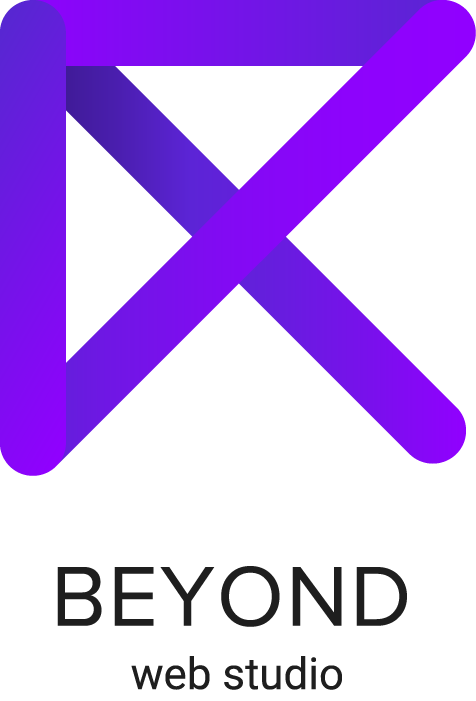 АНКЕТА 
по созданию сайтаИнформация о компанииНазвание компании:


Сфера деятельности компании:Есть ли сайт в данный момент (укажите адрес, если есть):


Целевой регион: 


Как сейчас привлекаете новых покупателей?

Кто ваши основные конкуренты?

Целевая аудитория (кратко опишите тех, кто приобретает ваши товары/услуги):Ваш новый сайт:Какие задачи должен решать новый сайт:Товары / услуги, которые будут представлены на сайте (перечень и короткое описание):
Нужен ли вам на сайте функционал интернет-магазина?  ДизайнРасскажите о вашем фирменном стиле. Можете прислать презентацию, брошюру, бланк, визитку.




Пришлите пример сайтов, которые нравятся и которые не нравятся в плане визуального оформленияИнтерактивная часть 
  Отметьте те элементы, которые вы планируете использовать на сайте:
Форма обратной связи
Заказать звонок
Форма бронирования
Чат на сайте

Блог/Новости
Онлайн-кулькулятор стоимости 
Отзывы (с возможностью регистрации на сайте)
Личный кабинет пользователя

Бонусная система
Оплата онлайн
Интеграция с CRMСинхронизация с 1С
Системы аналитики (Яндекс.Метрика/Google Analytics)
Всплывающие окна со спецпредложениями
Подписка на рассылку
Другое (укажите):


Организационные вопросыПредоставите ли вы картинки для сайта?Будете ли вы в дальнейшем самостоятельно редактировать сайт (менять текст / картинки)?Есть ли у вас свой хостинг и домен?Дополнительная информацияЗдесь вы можете рассказать обо всём, что считаете необходимым